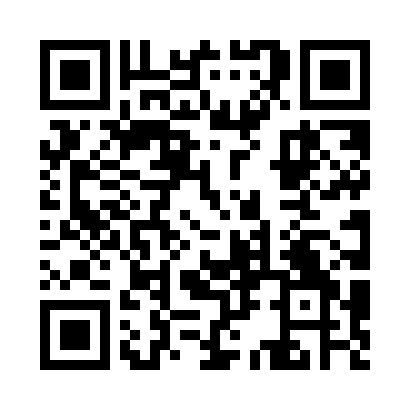 Prayer times for Somerby, Leicestershire, UKMon 1 Jul 2024 - Wed 31 Jul 2024High Latitude Method: Angle Based RulePrayer Calculation Method: Islamic Society of North AmericaAsar Calculation Method: HanafiPrayer times provided by https://www.salahtimes.comDateDayFajrSunriseDhuhrAsrMaghribIsha1Mon2:564:441:076:469:3011:192Tue2:564:451:086:469:3011:193Wed2:574:461:086:469:2911:194Thu2:574:471:086:469:2911:185Fri2:584:481:086:469:2811:186Sat2:584:481:086:459:2811:187Sun2:594:491:086:459:2711:188Mon2:594:501:096:459:2611:179Tue3:004:511:096:449:2611:1710Wed3:014:531:096:449:2511:1711Thu3:014:541:096:449:2411:1612Fri3:024:551:096:439:2311:1613Sat3:034:561:096:439:2211:1514Sun3:034:571:096:429:2111:1515Mon3:044:581:096:429:2011:1516Tue3:055:001:106:419:1911:1417Wed3:055:011:106:419:1811:1318Thu3:065:021:106:409:1611:1319Fri3:075:041:106:399:1511:1220Sat3:075:051:106:399:1411:1221Sun3:085:071:106:389:1311:1122Mon3:095:081:106:379:1111:1023Tue3:105:091:106:369:1011:1024Wed3:105:111:106:369:0811:0925Thu3:115:121:106:359:0711:0826Fri3:125:141:106:349:0511:0727Sat3:125:151:106:339:0411:0728Sun3:135:171:106:329:0211:0629Mon3:145:181:106:319:0111:0530Tue3:155:201:106:308:5911:0431Wed3:165:221:106:298:5711:03